 Беседа с детьми  «День Победы»    6.04.19Цель: Сформировать знания у детей о празднике «День Победы».Задачи: Дать знания детям о празднике «День Победы», о том, как защищали свою страну русские люди в годы Великой Отечественной войны, как живущие помнят о них; активизировать эмоциональную сферу детей и тем самым вызвать у них желание участвовать в беседе. Активизация всех психических процессов путем вопросов к детям. Обогащение словарного запаса. Воспитывать патриотизм, любовь к людям, защищающим Родину от врагов, ветеранам войны, заботиться о них. Аппликация  «Открытка ко Дню Победы »   7.04.19Цель: Воспитывать чувство уважения к Ветеранам Великой Отечественной войны, желание сделать им приятное. Продолжать знакомить с техникой  в аппликации. Развивать чувство композиции, цвета и ритма. Дать детям понятие о том, что белый голубь является символом мираСоздание выставки « День Победы» (рисунки, поделки детей и родителей).  8.04.19Цель: Активизация всех психических процессов путем вопросов к детям.Обогащение словарного запаса. Воспитывать уважение, любовь к людям, защищающим Родину от врагов, ветеранам войны, заботиться о них.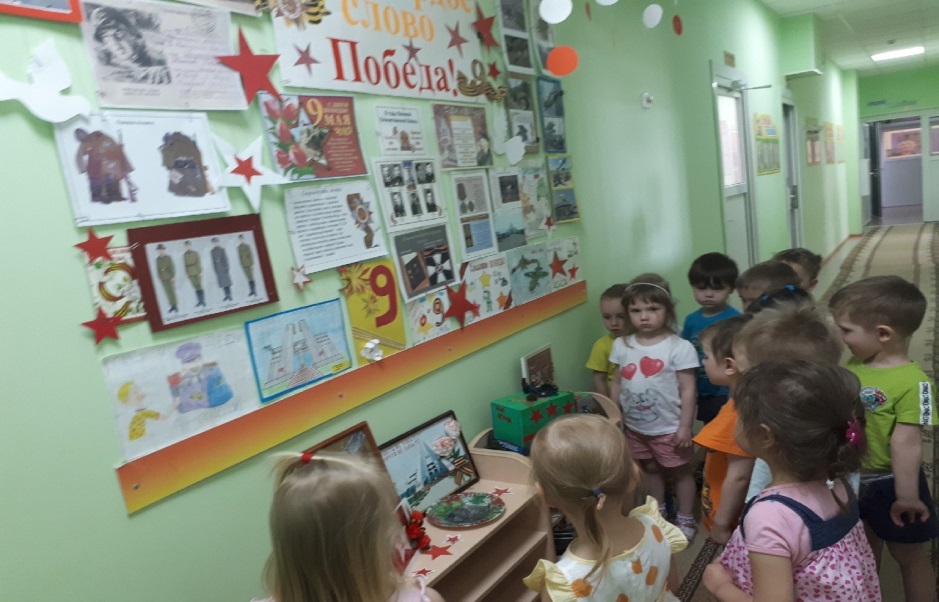 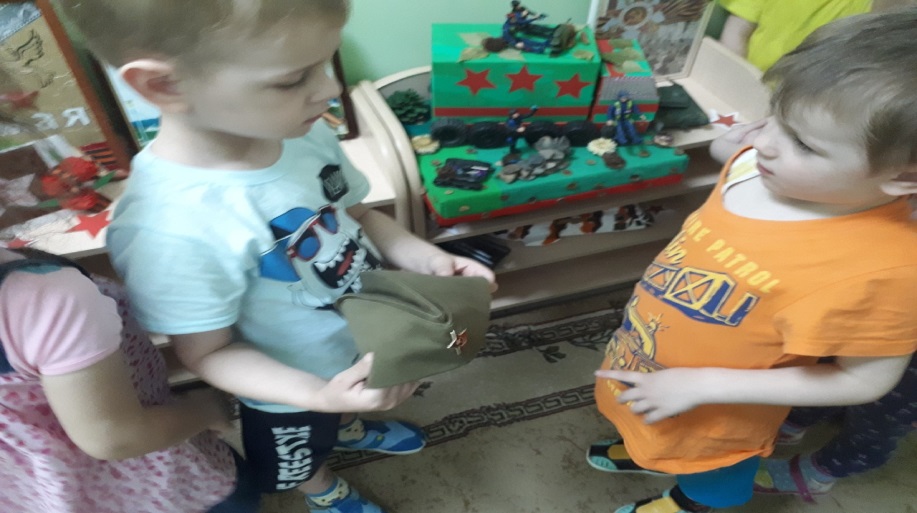 Аппликация  «Открытка ко Дню Победы »   7.04.19Цель: Воспитывать чувство уважения к Ветеранам Великой Отечественной войны, желание сделать им приятное. Продолжать знакомить с техникой  в аппликации. Развивать чувство композиции, цвета и ритма. Дать детям понятие о том, что белый голубь является символом мира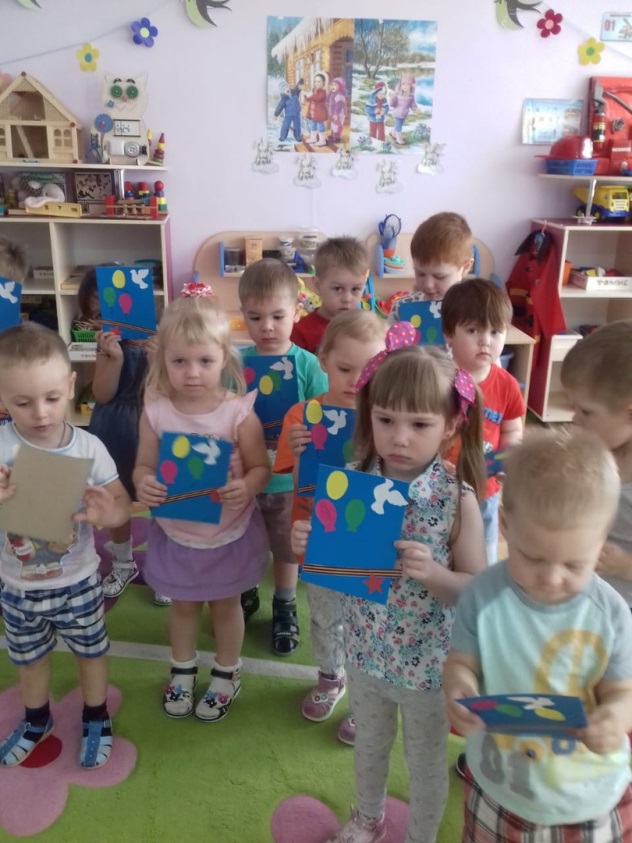 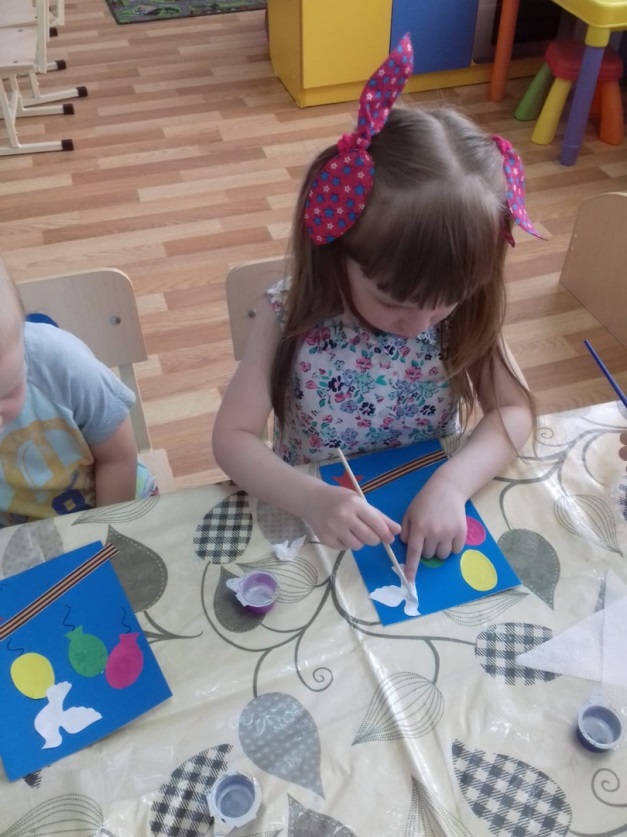 Беседа с детьми  «День Победы»    6.04.19Цель: Сформировать знания у детей о празднике «День Победы».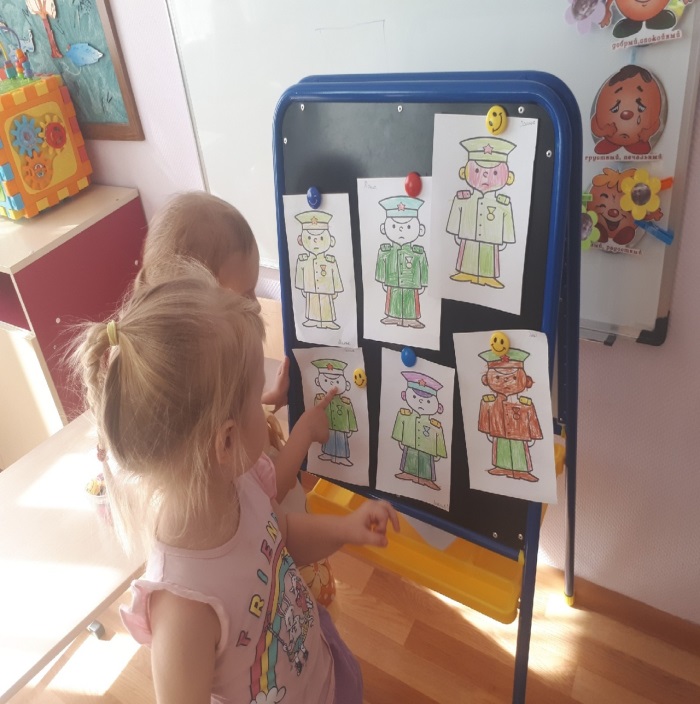 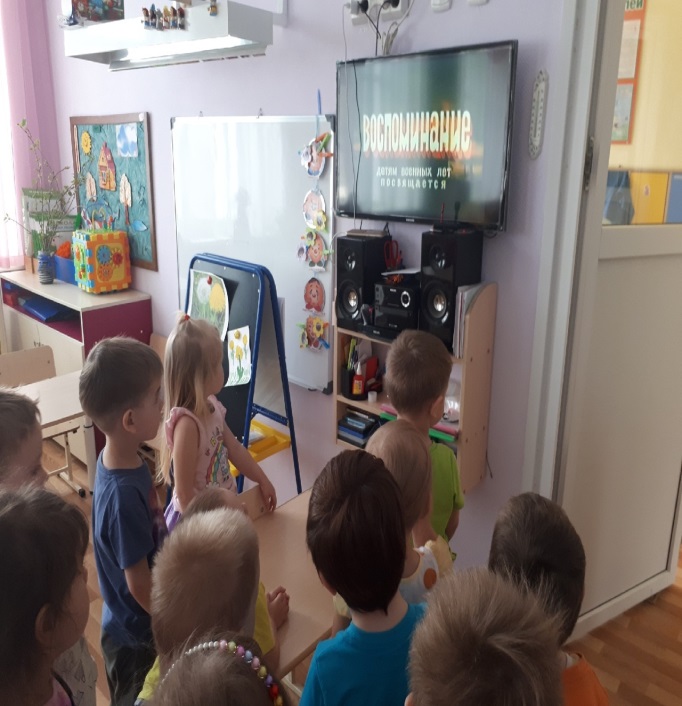 П/И «Летчики»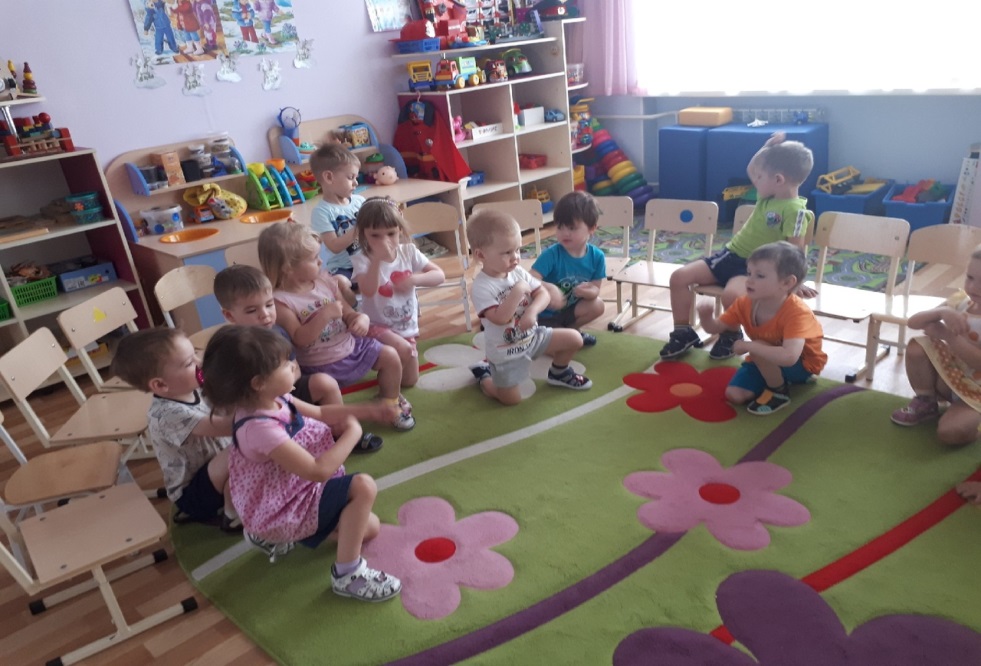 Беседа «Георгиевская ленточка»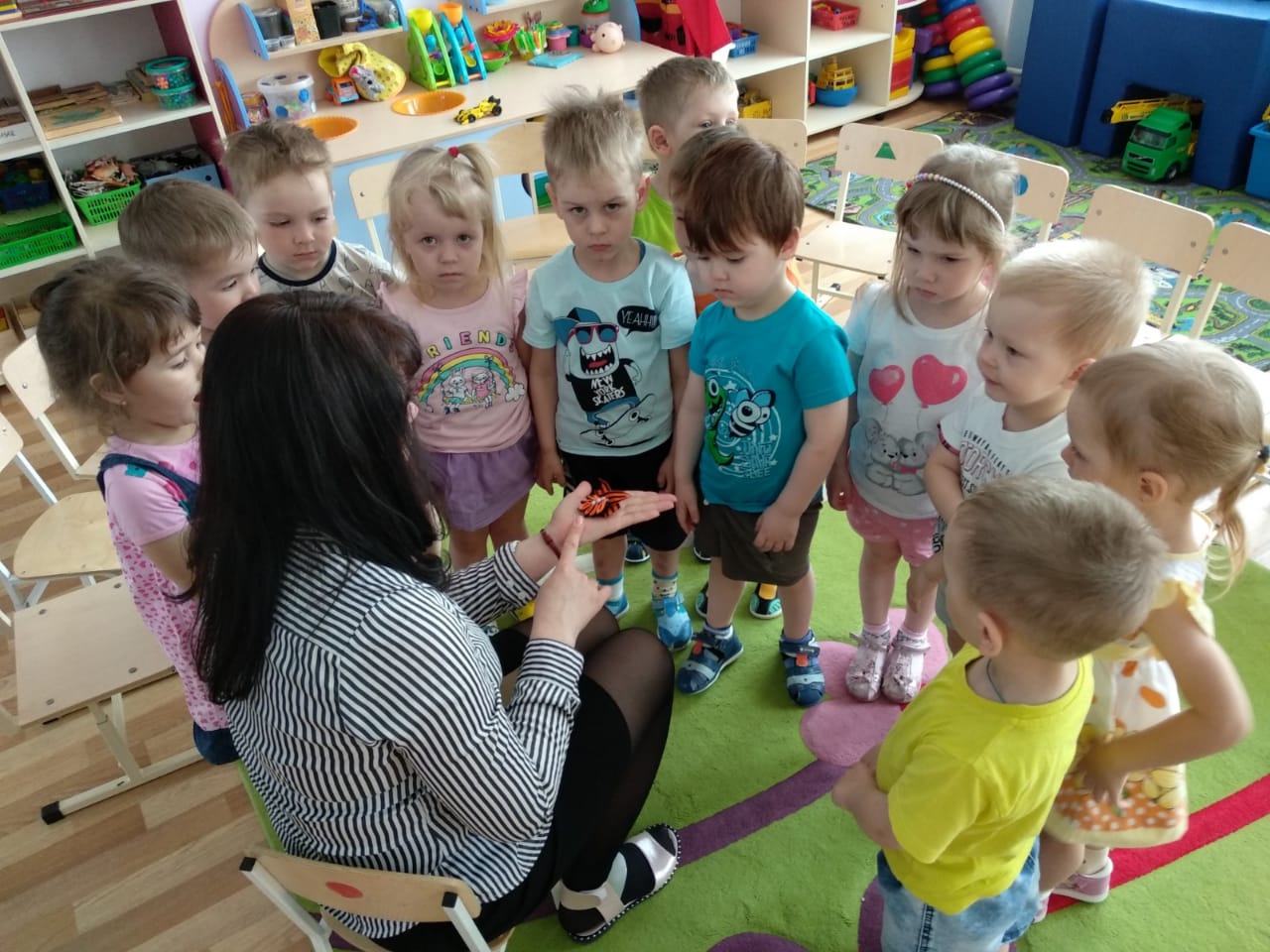 